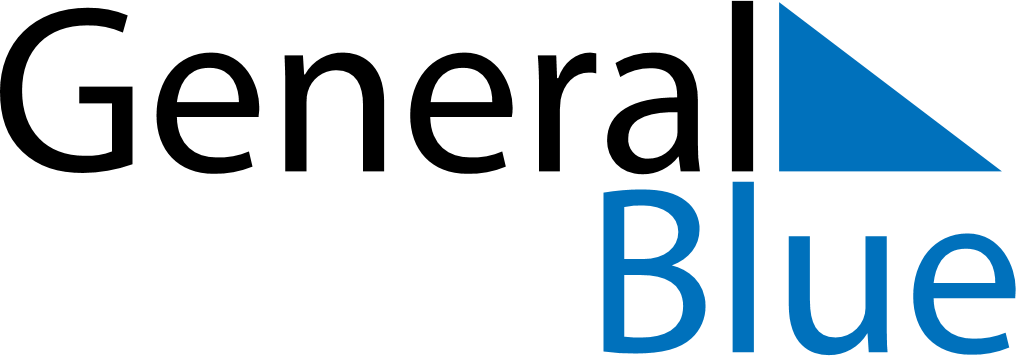 August 2027August 2027August 2027BangladeshBangladeshMondayTuesdayWednesdayThursdayFridaySaturdaySunday123456789101112131415Birthday of Muhammad (Mawlid)National Mourning Day1617181920212223242526272829Krishna Janmashtami3031